Check List for the Confirmation of Ph.D. ScholarName of the Scholar		:RRN				:Programme			:Category			:Department of Registration	:Doctoral Committee meeting minutes signed by all the DC members and forwarded by the HOD	YES/NO                    Photo copy of mark statement, as a proof for the course work done 				YES/NO  Comprehensive examination result mentioned in the DC minutes					YES/NOApproval of Doctoral Committee members for change of course work /course code/course title	YES/NOFor scholars with M.Phil. qualification, attested copy of M.Phil. degree certificate			YES/NOMode of completion of M.Phil. degree :   Full-time / Part-time 			               Checked and found correct      Signature of the Joint Supervisor		                                                        Signature of the Supervisor                   (if applicable)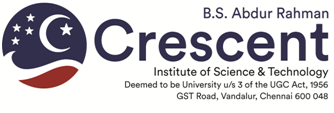 